Муниципальное образование «Рыбаловское сельское поселение»АДМИНИСТРАЦИЯРЫБАЛОВСКОГО СЕЛЬСКОГО ПОСЕЛЕНИЯс. Рыбалово______________________________________________________________________________    Информационное сообщение            Администрация Рыбаловского сельского поселения сообщает о возможности приобретения земельных участков из земель сельскохозяйственного назначения (разрешенный вид пользования-садоводство), расположенных в садовом товариществе «Зорька», находящихся в собственности Муниципального образования «Рыбаловское сельское поселение». Данное садовое товарищество расположено в кадастровом квартале 70:14:0135007. Перечень имеющихся земельных участков перечислен ниже.            Получить более подробную информацию о земельных участках можно по адресу: Томский район, с. Рыбалово, ул. Коммунистическая, 7 и по телефону 8 (3822) 91-92-18.с. т. «Зорька»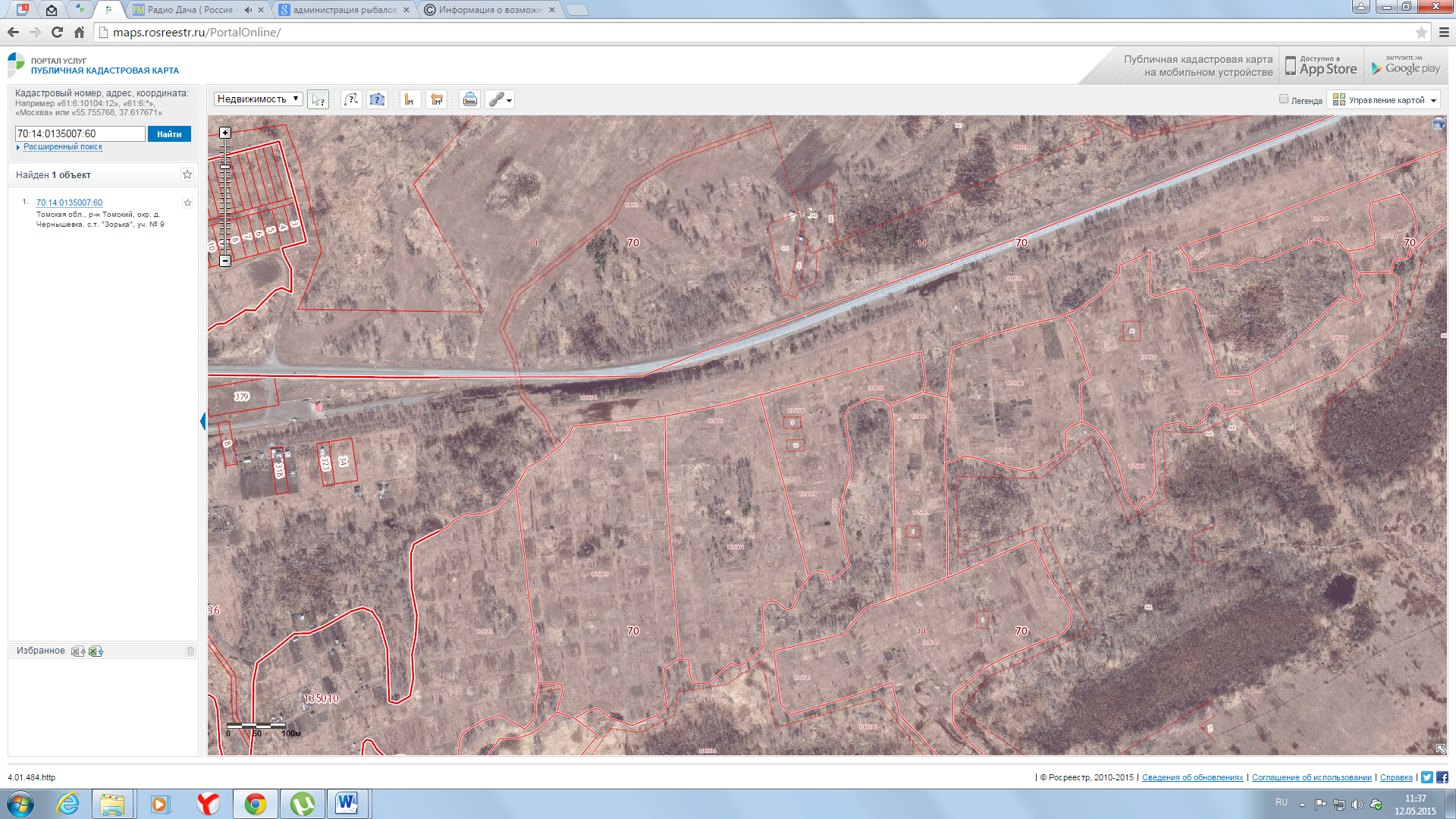 с. т. «Зорька»с. т. «Зорька»с. т. «Зорька»с. т. «Зорька»Томская обл., Томский район,Окр.д.Чернышевка, с.т. «Зорька» уч. № 91000 кв.мсадоводство70:14:0135007:60Томская обл., Томский район,Окр.д.Чернышевка, с.т. «Зорька» уч. № 151000 кв.мсадоводство70:14:0135007:8Томская обл., Томский район,Окр.д.Чернышевка, с.т. «Зорька» уч. № 141000 кв.мсадоводство70:14:0135007:7Томская обл., Томский район,Окр.д.Чернышевка, с.т. «Зорька» уч. № 211000 кв.мсадоводство70:14:0135007:14Томская обл., Томский район,Окр.д.Чернышевка, с.т. «Зорька» уч. № 271000 кв.мсадоводство70:14:0135007:20Томская обл., Томский район,Окр.д.Чернышевка, с.т. «Зорька» уч. № 281000 кв.мсадоводство70:14:0135007:21Томская обл., Томский район,Окр.д.Чернышевка, с.т. «Зорька» уч. № 301000 кв.мсадоводство70:14:0135007:24Томская обл., Томский район,Окр.д.Чернышевка, с.т. «Зорька» уч. № 311000 кв.мсадоводство70:14:0135007:25Томская обл., Томский район,Окр.д.Чернышевка, с.т. «Зорька» уч. № 391000 кв.мсадоводство70:14:0135007:33Томская обл., Томский район,Окр.д.Чернышевка, с.т. «Зорька» уч. № 421200кв.мсадоводство70:14:0135007:37Томская обл., Томский район,Окр.д.Чернышевка, с.т. «Зорька» уч. № 431000кв.мсадоводство70:14:0135007:38Томская обл., Томский район,Окр.д.Чернышевка, с.т. «Зорька» уч. № 441000кв.мсадоводство70:14:0135007:39Томская обл., Томский район,Окр.д.Чернышевка, с.т. «Зорька» уч. № 481000кв.мсадоводство70:14:0135007:44Томская обл., Томский район,Окр.д.Чернышевка, с.т. «Зорька» уч. № 511100кв.мсадоводство70:14:0135007:48Томская обл., Томский район,Окр.д.Чернышевка, с.т. «Зорька» уч. № 521000кв.мсадоводство70:14:0135007:49Томская обл., Томский район,Окр.д.Чернышевка, с.т. «Зорька» уч. № 531000кв.мсадоводство70:14:0135007:50Томская обл., Томский район,Окр.д.Чернышевка, с.т. «Зорька» уч. № 541000кв.мсадоводство70:14:0135007:51Томская обл., Томский район,Окр.д.Чернышевка, с.т. «Зорька» уч. № 571100кв.мсадоводство70:14:0135007:54Томская обл., Томский район,Окр.д.Чернышевка, с.т. «Зорька» 1500кв.мсадоводство70:14:0135007:61Томская обл., Томский район,Окр.д.Чернышевка, с.т. «Зорька» уч. № 341000кв.мсадоводство70:14:0135007:28Томская обл., Томский район,Окр.д.Чернышевка, с.т. «Зорька» уч. № 58 1300кв.мсадоводство70:14:0135007:55